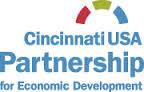 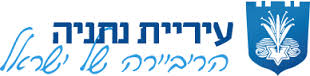 הזמנה לאירוע שולחן עגולהגב' מרים פיירברג-איכר, ראש העיר נתניה  מתכבדת להזמינך למפגש שולחן עגול עם משלחת עסקית מהעיר השותפה, סינסינטי, ארה"בבראשות גב' תמי רידל, הרשות לפיתוח כלכלי של סינסינטינושא המפגש:  סינסינטי - שער להזדמנויות עסקיות  בארצות הבריתיום שני, 19 במאי 2014, בין השעות 8:30-10:30, מרכז "הגג", רח' שטמפפר 4, נתניהלוח הזמנים:8:30	התכנסות וארוחת בוקר9:00	דברי ברכהגב' מרים פיירברג-איכר, ראש העיר נתניה9:10	סינסינטי כגשר לעסקים בצפון אמריקה -  גב' תמי רידל, הרשות לפיתוח כלכלי של סינסינטי9:20	חדירה לשוק האמריקני: כלים וטיפים מעשיים לעסקים ישראלים הפועלים מול חברות גדולות בארצות הברית -  מר טים שיגל, מנכ"ל Cintrifuse ארה"ב9:30 	השקעות קרנות הון סיכון אמריקניות בחברות ישראליות - מר גלן מייפילד, River Cities Capital Funds 9:40	נטוורקינג ופגישות אישיות עם חברי המשלחתחברי המשלחת:תמי רידל, Regional Economic Development Initiative Cincinnati (www.cincinnatiusa.org)מר טים שיגל, מנכ"ל Cintrifuse Fund of Funds (www.cintrifuse.com)גלן מייפילד, מייסד ומנכ"ל River Cities Capital Funds  www.rccf.com))קן פלפס, מנכ"ל ונשיא חב' Camargo Pharmaceutical Services  www.camargopharma.com))סטיב רוזדייל, מייסד ומנכ"ל CommuniCare Health Services  www.communicarehealth.com))ג'ים סטג, מנהל בכיר לפיתוח עסקי, , CTI Clinical Trial & Consulting www.ctifacts.com))קנדיס גונרסון, ס' נשיא, CTI Clinical Trial & Consulting www.ctifacts.com))לאישור השתתפות: האנני גידניאן, לשכת סגן ומ"מ ראש העיר, מייל: hani.ga@netanya.muni.il  , טל': 09-8608833ההשתתפות אינה כרוכה בתשלום אך מחייבת הרשמה מראשהאירוע בחסות: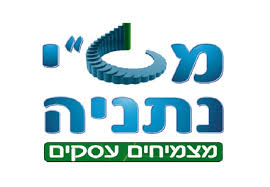 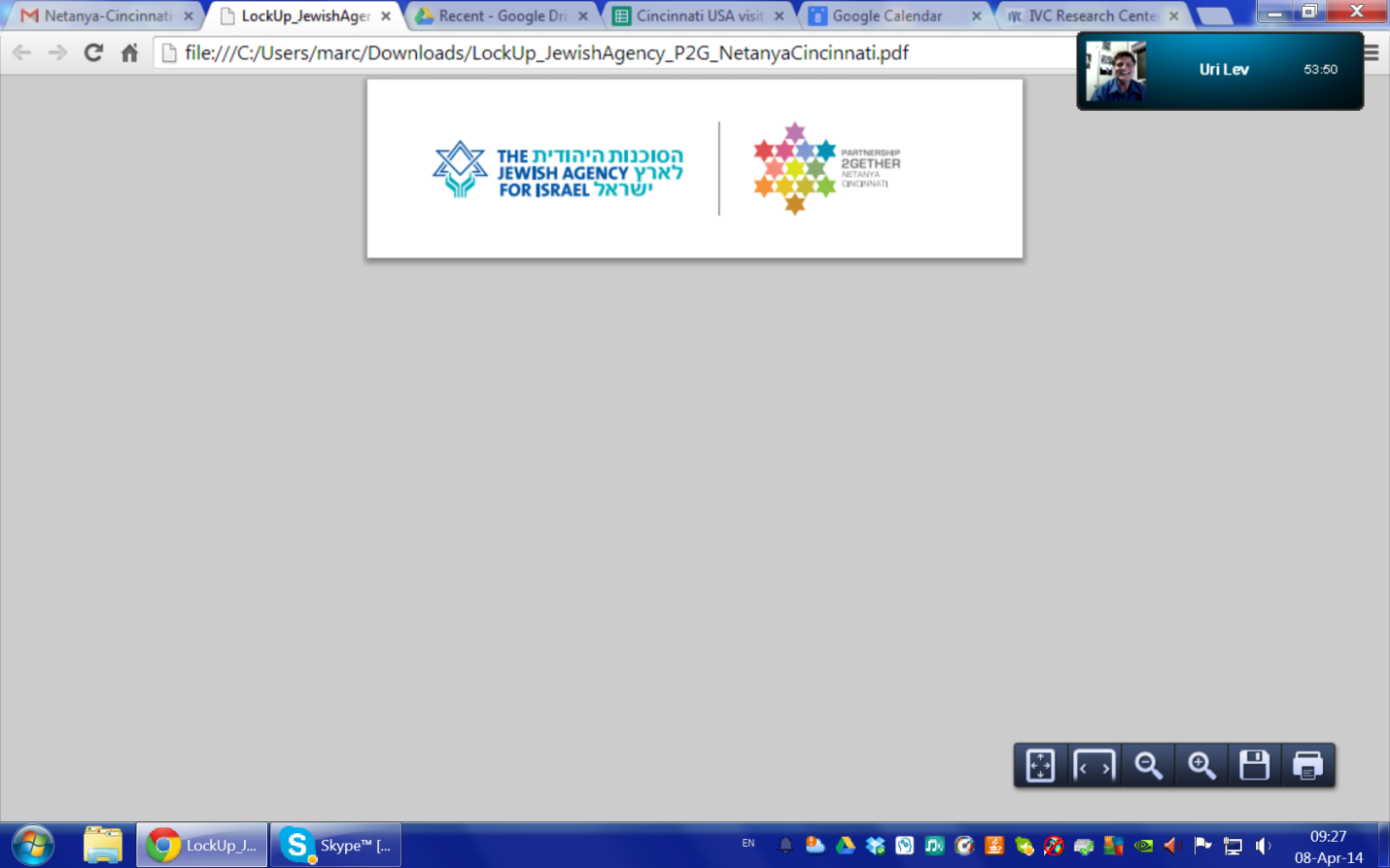 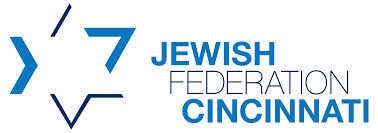 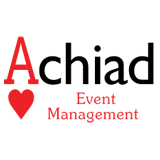 